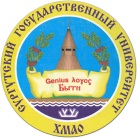 БЮДЖЕТНОЕ УЧРЕЖДЕНИЕ ВЫСШЕГО ОБРАЗОВАНИЯ ХМАО– ЮГРЫ«Сургутский государственный университет»УтверждаюПроректор по УМР СурГУ_________Е.В. Коновалова22.11.2022 г.Информация о курсах повышения квалификации работников образования ХМАО-Югры на 2023 год. Дошкольное образованиеНачальное, основное, среднее общее образованиеСтоимость обучения определена из расчета набора группы не менее 20 человек.Принимаются индивидуальные заявки по запросу Образовательных учреждений.№ п\пНазвание программысроки реализацииколичество часовформа обученияСтоимость обучения  (1 человек)количество часовформа обученияСтоимость обучения     (1 человек)Цифровая образовательная среда: особенности организации работы с цифровым контентом в дошкольном образовании15.01.2023-15.12.2023 72 ч.Очно-заочная9090 руб.72 ч.очно-заочная с применением дистанционных технологий6990 руб.Современные техники создания проектов развития организаций: от выявления проблем до разработки проекта 15.01.2023-15.12.202372 ч.Очно-заочная9090 руб.72 ч.очно-заочная с применением дистанционных технологий6990 руб.Методология и технология реализации ФГОС ДО воспитанников с ОВЗ. Реализация программ реабилитации и развития детей инвалидов, детей с ОВЗ в условиях ДОО 15.01.2023-15.12.2023  72 ч.Очно-заочная9090 руб.72 ч.очно-заочная с применением дистанционных технологий6990 руб.Инновационные коррекционно-развивающие технологии, проектирование и реализация адаптированных программ в работе с детьми с ОВЗ, в том числе с РАС в условиях ФГОС ДО15.01.2023-15.12.2023  72 ч.Очно-заочная9090 руб.72 ч.очно-заочная с применением дистанционных технологий6990 руб.Инновационные коррекционно-развивающие технологии в работе с детьми с ОВЗ в условиях реализации ФГОС дошкольного образования15.01.2023-15.12.2023 72 ч.Очно-заочная9090 руб.72 ч.очно-заочная с применением дистанционных технологий6990 руб.Методики и ключевые компетенции педагога дошкольного образования работающих с детьми с нарушениями зрения15.01.2023-15.12.2023 72 ч.Очно-заочная9090 руб.72 ч.очно-заочная с применением дистанционных технологий6990 руб.Организация обучения, воспитания, психолого-педагогического сопровождения детей с признаками расстройства аутистического спектра и с расстройствами аутистического спектра15.01.2023-15.12.2023  72 ч.Очно-заочная9090 руб.72 ч.очно-заочная с применением дистанционных технологий6990 руб.Совершенствование профессиональных компетенций педагога дошкольного образования в процессе реализации ФГОС ДО15.01.2023-15.12.2023 72 ч.Очно-заочная9090 руб.72 ч.очно-заочная с применением дистанционных технологий6990 руб.Особенности психолого-педагогического сопровождения одаренного ребёнка, способы выявления и развития. Использование цифровой образовательной среды в ДОО. 15.01.2023-15.12.2023  72 ч.Очно-заочная9090 руб.72 ч.очно-заочная с применением дистанционных технологий6990 руб.Особенности организации образовательно-воспитатель-ного процесса в группах детей раннего возраста в условиях ФГОС ДО (младенчество, раннее детство)15.01.2023-15.12.2023 72 ч.Очно-заочная9090 руб.72 ч.очно-заочная с применением дистанционных технологий6990 руб.Проектирование и реализация программ по физической культуре для обучающихся с ОВЗ 15.01.2023-15.12.2023  72 ч.Очно-заочная9090 руб.72 ч.очно-заочная с применением дистанционных технологий6990 руб.Воспитание дошкольника на социокультурном опыте в процессе реализации программы "Истоки" в соответствии ФГОС ДО15.01.2023-15.12.2023 72 ч.Очно-заочная9090 руб.72 ч.очно-заочная с применением дистанционных технологий6990 руб.Проектирование и реализация адаптированных программ в образовательных областях «Художественно-эстетическое развитие» и «Физическое развитие» воспитанников ДОО с ОВЗ15.01.2023-15.12.2023  72 ч.Очно-заочная9090 руб.72 ч.очно-заочная с применением дистанционных технологий6990 руб.Методологические основы создания цифровой образовательной среды в дошкольном образовании на современном этапе15.01.2023-15.12.2023 72 ч.Очно-заочная9090 руб.72 ч.очно-заочная с применением дистанционных технологий6990 руб.Организация работы педагогов дошкольных групп в соответствии с профстандартом «Педагог» 15.01.2023-15.12.2023  72 ч.Очно-заочная9090 руб.72 ч.очно-заочная с применением дистанционных технологий6990 руб.Управленческие механизмы реализации ФГОС дошкольного образования 15.01.2023-15.12.2023 72 ч.Очно-заочная9090 руб.72 ч.очно-заочная с применением дистанционных технологий6990 руб.Внутренняя система оценки качества образования в ДОО. 15.01.2023-15.12.2023  72 ч.Очно-заочная9090 руб.72 ч.очно-заочная с применением дистанционных технологий6990 руб.Эффективное руководство ДОО в условиях реализации ФГОС  дошкольного образования.15.01.2023-15.12.2023 72 ч.Очно-заочная9090 руб.72 ч.очно-заочная с применением дистанционных технологий6990 руб.Формирование у дошкольников навыков безопасного участия в дорожном движении в условиях ДОО15.01.2023-15.12.2023  72 ч.Очно-заочная9090 руб.72 ч.очно-заочная с применением дистанционных технологий6990 руб.Особенности и современные подходы сопровождения познавательно-исследовательской деятельности дошкольника в условиях реализации ФГОС ДО15.01.2023-15.12.2023 72 ч.Очно-заочная9090 руб.72 ч.очно-заочная с применением дистанционных технологий6990 руб.Предметно-развивающие условия и организация проектной деятельности дошкольников в ДОО15.01.2023-15.12.2023  72 ч.Очно-заочная9090 руб.72 ч.очно-заочная с применением дистанционных технологий6990 руб.Формирование элементарных математических представ-лений и финансовой грамотности старшего дошкольника с использованием цифровой образовательной среды в условиях реализации ФГОС ДО.15.01.2023-15.12.2023 72 ч.Очно-заочная9090 руб.72 ч.очно-заочная с применением дистанционных технологий6990 руб.Творческая одаренность старшего дошкольника: способы выявления и развития, особенности психолого-педагогического сопровождения в условиях введения цифрового образования15.01.2023-15.12.2023 72 ч.Очно-заочная9090 руб.72 ч.очно-заочная с применением дистанционных технологий6990 руб.Развитие творческих способностей дошкольника посредством художественно-изобразительной и музыкальной деятельности в дошкольной образовательной организации15.01.2023-15.12.2023 72 ч.Очно-заочная9090 руб.72 ч.очно-заочная с применением дистанционных технологий6990 руб.Функциональная грамотность дошкольника в свете новых требований ФГОС дошкольного образования 15.01.2023-15.12.2023  72 ч.Очно-заочная9090 руб.72 ч.очно-заочная с применением дистанционных технологий6990 руб.Методика преподавания шахмат для дошкольников с применением интернет-технологий15.01.2023-15.12.2023 72 ч.Очно-заочная9090 руб.72 ч.очно-заочная с применением дистанционных технологий6990 руб.Организация и сопровождение различных видов деятельности дошкольников с использованием цифровой образовательной среды в свете требований ДОО15.01.2023-15.12.2023  72 ч.Очно-заочная9090 руб.72 ч.очно-заочная с применением дистанционных технологий6990 руб.Технологии адаптации детей мигрантов в образовательной среде дошкольного учреждения15.01.2023-15.12.2023 72 ч.Очно-заочная9090 руб.72 ч.очно-заочная с применением дистанционных технологий6990 руб.Медиация. Методы регулирования конфликтных ситуаций в образовательных организациях посредством медиации15.01.2023-15.12.2023 72 ч.Очно-заочная9090 руб.72 ч.очно-заочная с применением дистанционных технологий6990 руб.№ п\пНазвание программысроки реализацииколичество часовформа обученияСтоимость обучения  (1 человек)количество часовформа обученияСтоимость обучения     (1 человек)Методология и технология реализации ФГОС НОО обучающихся с ОВЗ в образовательных организациях общего образования.15.01.2023-15.12.2023 72 ч.Очно-заочная9090 руб.72 ч.очно-заочная с применением дистанционных технологий6990 руб.Организация обучения, воспитания и психолого-педагогического сопровождения обучающихся с признаками расстройства аутического спектра и расстройствами аутического спектра15.01.2023-15.12.2023  72 ч.Очно-заочная9090 руб.72 ч.очно-заочная с применением дистанционных технологий6990 руб.Проектирование и реализация программ по физической культуре для обучающихся с ОВЗ 15.01.2023-15.12.2023 72 ч.Очно-заочная9090 руб.72 ч.очно-заочная с применением дистанционных технологий6990 руб.Методология и технология реализации ФГОС НОО и ООО обучающихся с ОВЗ в образовательных организациях общего образования 15.01.2023-15.12.2023  72 ч.Очно-заочная9090 руб.72 ч.очно-заочная с применением дистанционных технологий6990 руб.Photoshop для педагогов15.01.2023-15.12.2023 72 ч.Очно-заочная9090 руб.---Методологические основы и методика современного технологического образования15.01.2023-15.12.2023  72 ч.Очно-заочная9090 руб.72 ч.очно-заочная с применением дистанционных технологий6990 руб.Цифровые компетенции педагога в условиях цифровой трансформации области образования15.01.2023-15.12.2023 72 ч.Очно-заочная9090 руб.72 ч.очно-заочная с применением дистанционных технологий6990 руб.CorelDraw для педагогов15.01.2023-15.12.2023  72 ч.Очно-заочная9090 руб.---3d’s MAX для педагогов15.01.2023-15.12.2023 72 ч.Очно-заочная9090 руб.---Развитие критического мышления обучающихся на уроках технологии в условиях реализации ФГОС.15.01.2023-15.12.2023  72 ч.Очно-заочная9090 руб.72 ч.очно-заочная с применением дистанционных технологий6990 руб.Теория и практика реализации ТРИЗ в образовательном процессе начальной и основной школы с учетом ФГОС.15.01.2023-15.12.2023 72 ч.Очно-заочная9090 руб.72 ч.очно-заочная с применением дистанционных технологий6990 руб.Развитие готовности к исследовательской и проектной деятельности обучающихся15.01.2023-15.12.2023  72 ч.Очно-заочная9090 руб.72 ч.очно-заочная с применением дистанционных технологий6990 руб.Методика преподавания шахмат для школьников с применением интернет-технологий15.01.2023-15.12.2023 72 ч.Очно-заочная9090 руб.72 ч.очно-заочная с применением дистанционных технологий6990 руб.Современные технологии подготовки школьников к сдаче  ЕГЭ по математике, решение задач повышенной сложности15.01.2023-15.12.2023  72 ч.Очно-заочная9090 руб.72 ч.очно-заочная с применением дистанционных технологий6990 руб.Медиативные инновационные технологии в реализации воспитательной работы в учреждениях общего образования: создание школьных служб примирения15.01.2023-15.12.2023 72 ч.Очно-заочная9090 руб.72 ч.очно-заочная с применением дистанционных технологий6990 руб.Медиация. Методы регулирования конфликтных ситуаций в образовательных организациях посредством медиации15.01.2023-15.12.2023 72 ч.Очно-заочная9090 руб.72 ч.очно-заочная с применением дистанционных технологий6990 руб.Современные педагогические технологии как фактор обеспечения повышения качества обучения и воспитания обучающихся и объективности оценочных процедур15.01.2023-15.12.2023  72 ч.Очно-заочная9090 руб.72 ч.очно-заочная с применением дистанционных технологий6990 руб.Медиация. Базовый курс.15.01.2023-15.12.2023 72 ч.Очно-заочная9090 руб.72 ч.очно-заочная с применением дистанционных технологий6990 руб.Современные методики и особенности преподавания ОБЖ в соответствии с требованиями ФГОС и профессионального стандарта педагога. Проектирование и реализации программ для обучающихся с ОВЗ15.01.2023-15.12.2023 72 ч.Очно-заочная9090 руб.72 ч.очно-заочная с применением дистанционных технологий6990 руб.Образовательное право15.01.2023-15.12.2023  72 ч.Очно-заочная9090 руб.72 ч.очно-заочная с применением дистанционных технологий6990 руб.Подготовка учащихся к ГИА по биологии. Решение задач по молекулярной биологии и генетике. Экспериментальная работа в условиях профильного обучения.15.01.2023-15.12.2023  72 ч.Очно-заочная9090 руб.72 ч.очно-заочная с применением дистанционных технологий6990 руб.Управление проектами15.01.2023-15.12.2023 72 ч.Очно-заочная9090 руб.72 ч.очно-заочная с применением дистанционных технологий6990 руб.Управление персоналом в образовательной организации 15.01.2023-15.12.2023  72 ч.Очно-заочная9090 руб.72 ч.очно-заочная с применением дистанционных технологий6990 руб.Межнациональные и межрелигиозные взаимодействия при сближения культур в условиях профилактики экстремизма15.01.2023-15.12.2023 72 ч.Очно-заочная9090 руб.72 ч.очно-заочная с применением дистанционных технологий6990 руб.Современные образовательные технологии и эффективные практики преподавания школьных предметов (английский язык)15.01.2023-15.12.2023  72 ч.Очно-заочная9090 руб.72 ч.очно-заочная с применением дистанционных технологий6990 руб.Современные образовательные технологии и эффективные практики преподавания школьных предметов (физика) 15.01.2023-15.12.2023 72 ч.Очно-заочная9090 руб.72 ч.очно-заочная с применением дистанционных технологий6990 руб.Современные образовательные технологии и эффективные практики преподавания школьных предметов (химия)15.01.2023-15.12.2023  72 ч.Очно-заочная9090 руб.72 ч.очно-заочная с применением дистанционных технологий6990 руб.Современные образовательные технологии и эффективные практики преподавания школьных предметов (робототехника)15.01.2023-15.12.2023 72 ч.Очно-заочная9090 руб.72 ч.очно-заочная с применением дистанционных технологий6990 руб.Современные образовательные технологии и эффективные практики преподавания школьных предметов (астрономия)15.01.2023-15.12.2023  72 ч.Очно-заочная9090 руб.72 ч.очно-заочная с применением дистанционных технологий6990 руб.Современные образовательные технологии и эффективные практики преподавания школьных предметов (математика)15.01.2023-15.12.2023 72 ч.Очно-заочная9090 руб.72 ч.очно-заочная с применением дистанционных технологий6990 руб.Современные образовательные технологии и (история), (обществознание)15.01.2023-15.12.2023  72 ч.Очно-заочная9090 руб.72 ч.очно-заочная с применением дистанционных технологий6990 руб.Современные образовательные технологии и эффективные практики преподавания школьных предметов (биология)15.01.2023-15.12.2023 72 ч.Очно-заочная9090 руб.72 ч.очно-заочная с применением дистанционных технологий6990 руб.Современные образовательные технологии и эффективные практики преподавания школьных предметов (русский язык)15.01.2023-15.12.2023  72 ч.Очно-заочная9090 руб.72 ч.очно-заочная с применением дистанционных технологий6990 руб.Методика подготовки к ЕГЭ в контексте современного литературного образования» (предмет литература)15.01.2023-15.12.2023 72 ч.Очно-заочная9090 руб.72 ч.очно-заочная с применением дистанционных технологий6990 руб.Методика подготовки к ЕГЭ по русскому языку: теория и практика» (предмет русский язык)15.01.2023-15.12.2023  72 ч.Очно-заочная9090 руб.72 ч.очно-заочная с применением дистанционных технологий6990 руб.Предупреждение правонарушений в отношении несовершеннолетних15.01.2023-15.12.2023 72 ч.Очно-заочная9090 руб.72 ч.очно-заочная с применением дистанционных технологий6990 руб.Профилактика распространения экстремизма в образовательных учреждениях15.01.2023-15.12.2023  72 ч.Очно-заочная9090 руб.72 ч.очно-заочная с применением дистанционных технологий6990 руб.Надёжность и качество информационных систем15.01.2023-15.12.2023 72 ч.Очно-заочная9090 руб.---Проектная деятельность на уроках истории и обществоведческих дисциплин15.01.2023-15.12.2023  72 ч.Очно-заочная9090 руб.72 ч.очно-заочная с применением дистанционных технологий6990 руб.Сети мобильной связи 5 G15.01.2023-15.12.2023 72 ч.Очно-заочная9090 руб.---Использование системы компьютерной верстки LaTeX для подготовки публикаций15.01.2023-15.12.2023  72 ч.Очно-заочная9090 руб.---Применение WEB-технологий при выполнении старше-классниками конкурсных научно-исследовательских и технических проектов в области информатики15.01.2023-15.12.2023 72 ч.Очно-заочная9090 руб.---Программирование на языке Python15.01.2023-15.12.2023  72 ч.Очно-заочная9090 руб.---Проектирование и реализация образовательного процесса по изобразительному искусству в контексте основных направлений ФГОС.  Методики преподавания изоискусства в образовательной организации для  обучающихся с ОВЗ.15.01.2023-15.12.2023 72 ч.Очно-заочная9090 руб.72 ч.очно-заочная с применением дистанционных технологий6990 руб.Использование информационно-коммуникационных технологий при реализации образовательных программ15.01.2023-15.12.2023  72 ч.Очно-заочная9090 руб.72 ч.очно-заочная с применением дистанционных технологий6990 руб.Создание и сопровождение сайта в сети.15.01.2023-15.12.2023 72 ч.Очно-заочная9090 руб.72 ч.очно-заочная с применением дистанционных технологий6990 руб.Совершенствование языковой и методической компетенции учителей английского языка в условиях реализации ФГОС нового поколения15.01.2023-15.12.2023  72 ч.Очно-заочная9090 руб.72 ч.очно-заочная с применением дистанционных технологий6990 руб.Современные технологии преподавания английского языка в условиях реализации ФГОС нового поколения15.01.2023-15.12.2023 72 ч.Очно-заочная9090 руб.72 ч.очно-заочная с применением дистанционных технологий6990 руб.Технологии развития оценочной компетенции учителей английского языка в контексте национальных (ОГЭ, ЕГЭ) и международных экзаменов 15.01.2023-15.12.2023  72 ч.Очно-заочная9090 руб.72 ч.очно-заочная с применением дистанционных технологий6990 руб.Технологии профильного интегрированного обучения английскому языку и предмету (CLIL) 15.01.2023-15.12.2023 72 ч.Очно-заочная9090 руб.72 ч.очно-заочная с применением дистанционных технологий6990 руб.Финансовая грамотность в обществознании15.01.2023-15.12.2023  72 ч.Очно-заочная9090 руб.72 ч.очно-заочная с применением дистанционных технологий6990 руб.Финансовая грамотность в математике15.01.2023-15.12.2023 72 ч.Очно-заочная9090 руб.72 ч.очно-заочная с применением дистанционных технологий6990 руб.Формирование личных и профессиональных компетенций тьюторов,  реализующих программы по финансовой грамотности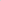 15.01.2023-15.12.2023  72 ч.Очно-заочная9090 руб.72 ч.очно-заочная с применением дистанционных технологий6990 руб.Социально-педагогическое консультирование населения по вопросам финансовой грамотности представителями социально-ориентированных некоммерческих организаций15.01.2023-15.12.2023 72 ч.Очно-заочная9090 руб.72 ч.очно-заочная с применением дистанционных технологий6990 руб.Финансовая грамотность в медиапространстве15.01.2023-15.12.2023  72 ч.Очно-заочная9090 руб.72 ч.очно-заочная с применением дистанционных технологий6990 руб.Формирование финансовой грамотности обучающихся с использованием интерактивных технологий и цифровых образовательных ресурсов15.01.2023-15.12.2023 72 ч.Очно-заочная9090 руб.72 ч.очно-заочная с применением дистанционных технологий6990 руб.Формирование основ финансовой грамотности детей старшего дошкольного возраста в дошкольных образовательных учреждениях15.01.2023-15.12.2023  72 ч.Очно-заочная9090 руб.72 ч.очно-заочная с применением дистанционных технологий6990 руб.Содержание и методика преподавания курса финансовой грамотности различным категориям обучающихся15.01.2023-15.12.2023 72 ч.Очно-заочная9090 руб.72 ч.очно-заочная с применением дистанционных технологий6990 руб.Содействие формированию ответственного финансового поведения граждан с использованием потенциала центров занятости населения и Многофункциональных центров предоставления государственных и муниципальных услуг15.01.2023-15.12.2023  72 ч.Очно-заочная9090 руб.72 ч.очно-заочная с применением дистанционных технологий6990 руб.Содержание и методика обучения детей финансовой грамотности в организациях дополнительного образова-ния детей, в пришкольных, загородных оздоровитель-ных лагерях средствами проектной деятельности, интерактивных форм обучения и игровых технологий15.01.2023-15.12.2023 72 ч.Очно-заочная9090 руб.72 ч.очно-заочная с применением дистанционных технологий6990 руб.Формирование универсальной компетенции «Основы экономической культуры, в том числе финансовой грамотности»15.01.2023-15.12.2023  72 ч.Очно-заочная9090 руб.72 ч.очно-заочная с применением дистанционных технологий6990 руб.Технологии адаптации детей мигрантов в образовательной среде  НОО и ООО15.01.2023-15.12.2023 72 ч.Очно-заочная9090 руб.72 ч.очно-заочная с применением дистанционных технологий6990 руб.Основы религиозных культур и светской этики15.01.2023-15.12.2023 72 ч.Очно-заочная9090 руб.72 ч.очно-заочная с применением дистанционных технологий6990 руб.Профилактика раннего отцовства и материнства среди несовершеннолетних15.01.2023-15.12.2023 72 ч.Очно-заочная9090 руб.72 ч.очно-заочная с применением дистанционных технологий6990 руб.Организация образовательной среды для обучающихся с нарушением зрения, в том числе с использованием коммуникативных форм общения в рамках образовательной деятельности15.01.2023-15.12.2023 72 ч.Очно-заочная9090 руб.72 ч.очно-заочная с применением дистанционных технологий6990 руб.Методика подготовки к ЕГЭ русского языка и литературы: теория и практика15.01.2023-15.12.2023 72 ч.Очно-заочная9090 руб.72 ч.очно-заочная с применением дистанционных технологий6990 руб.Формирование функциональной грамотности обучающихся в процессе внедрения ФГОС ООО15.01.2023-15.12.2023 72 ч.Очно-заочная9090 руб.72 ч.очно-заочная с применением дистанционных технологий6990 руб.